Playstation - Une histoire de volume et de poidsChapitres : Volumes, Grandeurs quotient, Statistiques
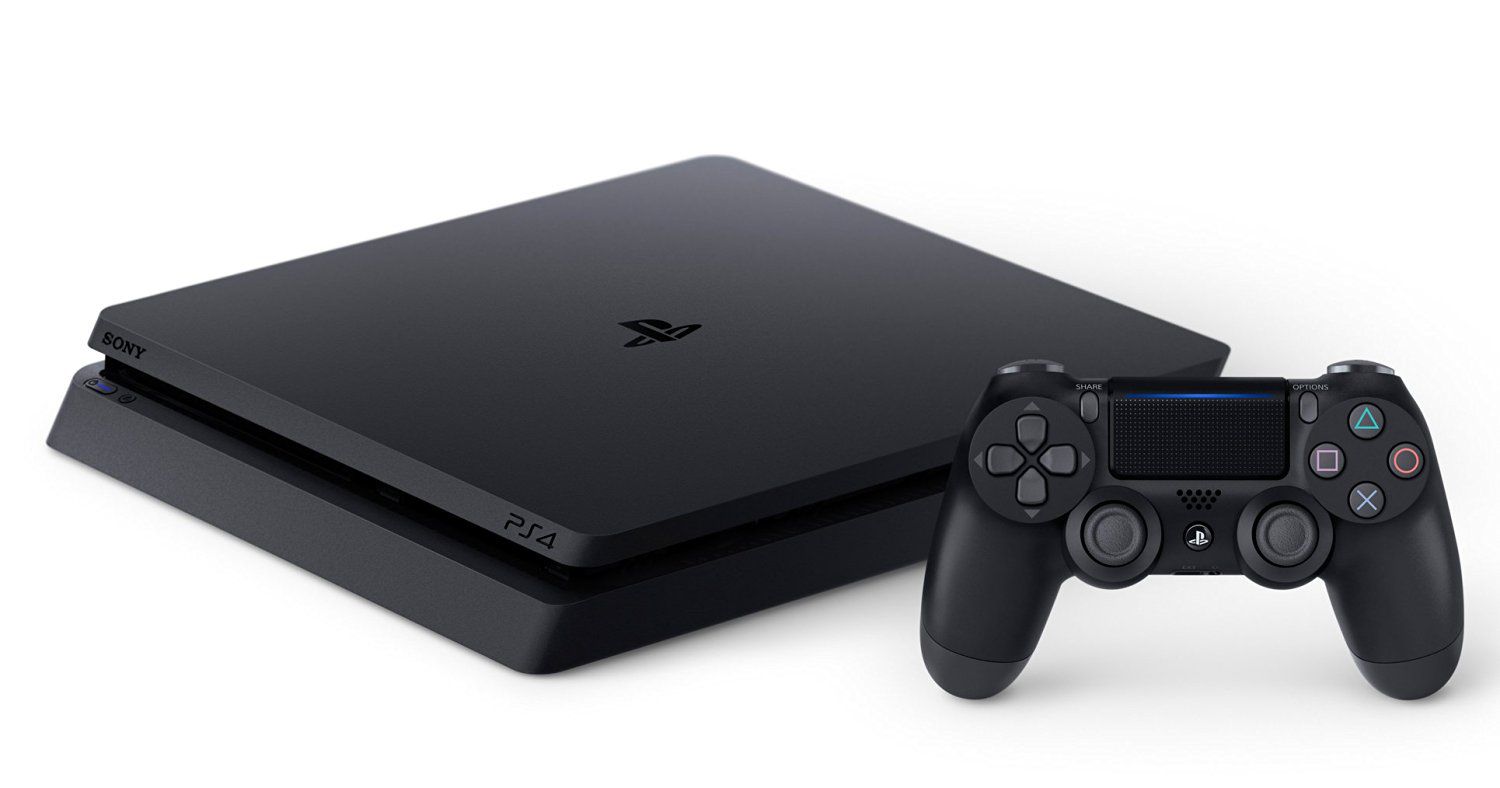 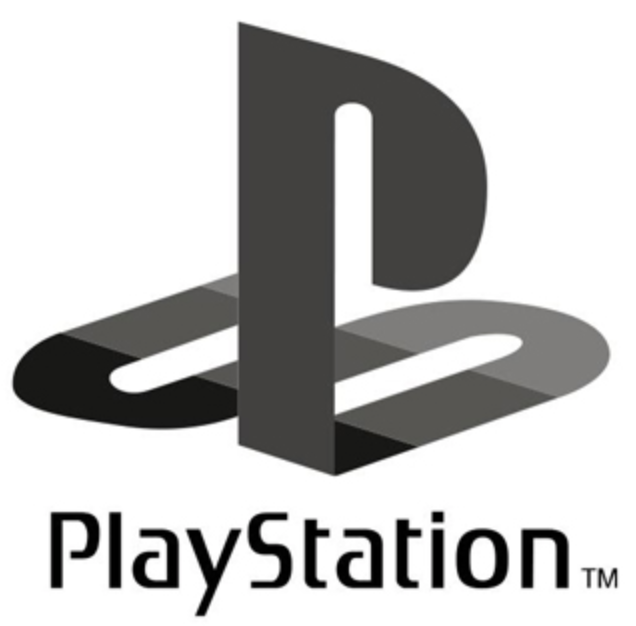 Dans ce problème, nous portons un regard sur l’histoire du produit phare de la marque Sony dans le domaine des jeux vidéos : la Playstation. Cette console de jeu, lancée dans sa version initiale en 1994, a depuis beaucoup évolué, tout d’abord par la qualité de ses graphismes, sa complexité technologique mais aussi par son poids et son volume. Ce sont à ces deux derniers aspects que nous allons nous intéresser dans ce problème.La forme de la console Playstation n’a jamais drastiquement évolué : elle est globalement restée dans une forme de parallélépipède rectangle (ou pavé droit) dont il est facile de définir des caractéristiques : longueur, largeur, hauteur (ou plutôt épaisseur). On a résumé dans le tableau suivant ces caractéristiques pour les versions principales qui ont existé depuis la première version :Pour le calcul du volumes de ces consoles, on supposera que tous ces modèles s’apparent bien à des pavés droits (malgré, en réalité, quelques aspérités), pour lesquels le volume V se calcule par la formule :V = Longueur x Largeur x Hauteur1) Lequel de ces modèles est le plus léger ? Et le plus lourd ?2)a) Expliquer pourquoi on peut dire rapidement, sans calculs, que la PS One et la PS « Slim » sont forcément les deux modèles qui occupent le moins de volume.b) Justifier par le calcul, lequel de ces deux modèles occupe le moins de volume.3) On a regroupé ci-dessous les volumes de tous les modèles (en dm3) :On définit la masse volumique M d’un objet par le poids occupé par un objet dans un espace donné. Cette masse volumique se calcule par la formule : M = m/VOù m est la masse de l’objet (en unité de poids, par exemple kg).
V le volume de l’objet (unité de volume par exemple m3).
M a pour unité : unité de poids choisie/unité de volume choisie, donc par exemple kg/m3.a) Compléter le tableau (cases grisées) avec les données trouvées en 2b).b) Déterminer la masse volumique de tous les modèles de Playstation. Exprimer le résultat en kg/dm3, puis en kg/m3.c) Quel est le modèle qui a la masse volumique la plus faible ?d) Quelles sont les masses volumiques moyenne et médiane de tous les modèles ?NomAnnée de sortieLongueur (mm)Largeur (mm)Hauteur (Epaisseur) (mm)Poids (kg)Playstation1994260185451,360PS One2000193144380,550Playstation 22000304,8117,876,22,000PS « Slim »200425412725,40,900PS32006325274985,000PS3 « Slim »2009290290653,200PS3 « Super Slim »2012290230602,100PS42014275305532,800PS4 « Slim »2016288265392,100PS4 « Pro »2016327295553,300NomVolume (dm3)Playstation2,16PS OnePlaystation 22,74PS « Slim »PS38,73PS3 « Slim »5,47PS3 « Super Slim »4,00PS44,45PS4 « Slim »2,98PS4 « Pro »5,31